Fiche de demande préalable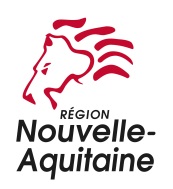 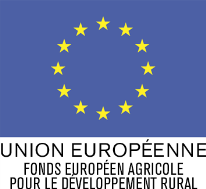 Compétitivité énergétique des entreprisesAAP 2023-2024Je suis informé(e) que :je devrai déposer dans un deuxième temps un formulaire définitif de demande d'aide, qui me sera délivré par le service instructeur, ainsi que des pièces complémentaires nécessaires à son instruction complèteles cases bleutées du présent formulaire doivent être obligatoirement renseignées pour que la date de dépôt du présent pré-formulaire puisse être retenue.Je certifie exact les éléments ci-dessus.	Date :      /       /                 Nom, prénom et qualité du signataire : _______________________________________________________(Dûment habilité à engager la structure et à signer le présent document)				Signature : RAISON SOCIALE(Entreprise portant le projet)______________________________________________________________________Siret : |__|__|__|__|__||__|__|__|__|     |__|__|__|__|__|  Joindre une copie du Kbis de moins de 3 mois.Contact Projet(personne en charge du suivi du projet)Nom: _____________________________	Prénom : _________________________Fonction : ______________________________________________________________Téléphone : fixe _____________________	mobile ___________________________Mail : _________________________________________________________________Responsable légal de l’entrepriseNom: _____________________________	Prénom : _________________________Fonction : ______________________________________________________________Adresse administrative(échanges de courrier)N° & Libellé de la voie: ___________________________________________________Complément d'adresse:___________________________________________________Code postal : |__|__|__|__|__|  Commune :__________________________________Effectif de l’établissement concerné par la demande d’aideETP (Equivalent Temps Plein) : _______Effectif de l’entrepriseETP (Equivalent Temps Plein) : _______Taille de l'entrepriseRèglement (UE) n° 651/2014 de la Commission du 17 juin 2014  Petite Entreprise (PE) : <50 personnes ET CA<=10M€ ou Bilan<=10M€ ET Autonome*  Moyenne entreprise (ME) : <250 personnes ET CA<=50M€ ou Bilan<=43M€ ET Autonome*  Grande Entreprise (GE) : non PE ET non ME  Entreprise de Taille Intermédiaire (ETI) : GE ET <5 000 salariés ET CA<=1,5 Mds€ ou Bilan<=2Mds€Consommation et facture énergétiques du site industriel Consommation énergétique annuelle du site (en MWh/an): _______________Part du gaz : _____% Part de l’électricité : _____%Part des autres combustibles fossiles : _____%Part des autres combustibles (biomasse,…) : _____%Part de l’achat de vapeur : _____%Montant annuel de la facture énergétique (en € HTVA) :__________________Part du gaz : _____% Part de l’électricité : _____%Part des autres combustibles fossiles : _____%Part des autres combustibles (biomasse,…) : _____%Part de l’achat de vapeur : _____%Intitulé du projet______________________________________________________________________Description du projet (contexte de l’entreprise, objectifs, moyens,…)sur lequel une aide publique est sollicitéeDépenses prévisionnellesType de financementEmprunt, Autofinancement …Localisation du projet(si différent du siège)Code postal : |__|__|__|__|__|  Commune : __________________________________Classement ICPE le cas échéant (de l’établissement concerné par le projet)  Soumis à déclaration  Soumis à autorisationPlanning prévisionneldu projetDu ___ / ___ / ______ 	au ___ / ___ / ______Ce projet est-il déjà engagé ? (bon de commande accepté, versement d’acompte, etc.)  Oui    NonSi oui, qu’est-ce qui a déjà été réalisé ? dépôt permis de construire, commandes … Montant total de l’aide publique (dont Fonds Européens)sollicitée pour ce projet Subvention de __________________________€    Précisions sur les autres financements sollicités (dont CEE)(hors Région et Fonds Européens) 